Θεσσαλονίκη, ……………………..ΠΡΟΣ: Τη Συνέλευση του ΤΕΦΑΑ/ΑΠΘΠΡΟΤΑΣΗ ΓΙΑ ΤΗ ΜΕΡΙΚΗ ΤΡΟΠΟΠΟΙΗΣΗ ΤΟΥ ΘΕΜΑΤΟΣ ΔΙΔΑΚΤΟΡΙΚΗΣ ΔΙΑΤΡΙΒΗΣΟ/Η κ./κα. ………………………………….. (ιδιότητα)  ………………………………………... επιβλέπων του/της υποψήφιου φοιτητή/τριας του διδακτορικού κύκλου σπουδών κ. ……….……………………………………….,προτείνω την αντικατάσταση /μερική τροποποίηση του αρχικού θέματος της διδακτορικής διατριβής.ΑΡΧΙΚΟ ΘΕΜΑ: «…………………………………………………………………………………………………………………………………………………………………………………………………………………………………………………………………….»ΠΡΟΤΑΣΗ ΓΙΑ ΤΡΠΟΠΟΙΗΣΗ ΤΟΥ ΘΕΜΑΤΟΣ ΩΣ ΕΞΗΣ:   «…………………………………………………………………………………………………………………………………………………………………………………………………………………………………………………………………….»Με εκτίμηση                                                                                                  Ο/Η Επιβλέπων/ουσα                                                                                                         (Υπογραφή)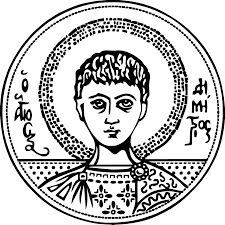 ΑΡΙΣΤΟΤΕΛΕΙΟ ΠΑΝΕΠΙΣΤΗΜΙΟ ΘΕΣΣΑΛΟΝΙΚΗΣΣΧΟΛΗ ΕΠΙΣΤΗΜΩΝ ΦΥΣΙΚΗΣ ΑΓΩΓΗΣ ΚΑΙ ΑΘΛΗΤΙΣΜΟΥΤΜΗΜΑ ΕΠΙΣΤΗΜΗΣ ΦΥΣΙΚΗΣ ΑΓΩΓΗΣ ΚΑΙ ΑΘΛΗΤΙΣΜΟΥΠΡΟΓΡΑΜΜΑ ΜΕΤΑΠΤΥΧΙΑΚΩΝ ΣΠΟΥΔΩΝΔΙΔΑΚΤΟΡΙΚΟΣ ΚΥΚΛΟΣ ΣΠΟΥΔΩΝ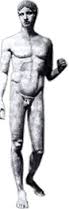 